          Муниципальное автономное общеобразовательное учреждение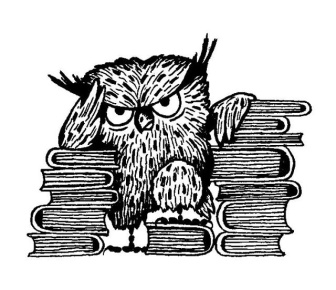                «Технологический лицей»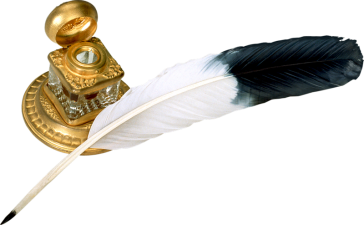 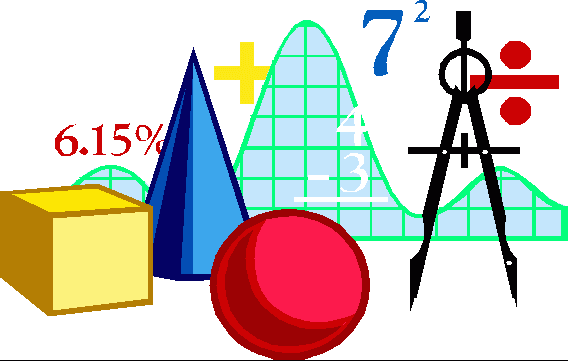 Заявку направляйте на адрес электронной почты – 2014kvest-igra@mail.ruдо 10 октября 2014 г.Руководители игры –                            Мария Анатольевна Русанова Литературно - математическая квест игра«Удивительный мир математики»Название командыКапитан команды (координатор)Телефон, е-mail капитана команды (координатора)Участники команды (Ф.И.О., учебное заведение, класс):Участники команды (Ф.И.О., учебное заведение, класс):Участники команды (Ф.И.О., учебное заведение, класс):Участники команды (Ф.И.О., учебное заведение, класс):Участники команды (Ф.И.О., учебное заведение, класс):Индивидуальный участник (Ф.И.О.,  учебное заведение, класс, адрес электронной почты, телефон):